Modèles de descriptif pour votre établissement
dans le cadre de la marque Tourisme & Handicap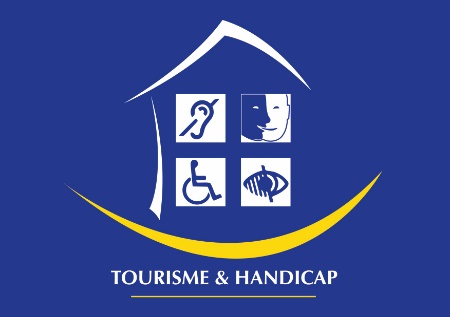 Meublé de tourisme NON ERPMaison (à préciser si particularité en terme de style)  ou gite proche de (ville principale ou site touristique renommé), pouvant accueillir X personnes avec X chambres. Le meublé est entouré d’un jardin, et permet d’accéder à une piscine (préciser si accessible au regard de la Marque TH pour les piscines). Préciser si le meublé a une partie en étage.Tous les détails sur l’équipement du meublé sont indiqués sur notre site web.Hébergement ERPHôtel de X chambres (ou si hébergement collectif X couchages), situé en centre ville (ou à préciser). Etablissement crée en XXXX avec des chambres adaptées en rez-de-chaussée (ou étages) et un restaurant (si existant) – Préciser si parking privé ou public.Tous les détails sur notre site internet.Site nature (un exemple) Implanté dans un espace forestier protégé, le Pôle-Nature du Parc de l'Estuaire de la Gironde fait découvrir le plus grand estuaire d'Europe. Des espaces de visite variés et des animations ludiques sont proposés.Tous les détails sur notre site internet.Musée Musée situé à (ville) présentant des collections (à préciser). Toutes les précisions sur notre site web.Office de tourisme L'Office de tourisme se situe au cœur de la ville. L'équipe informe touristes et habitants à la découverte du riche patrimoine local, architectural et industriel du Pays de  X  dont (citer un ou plusieurs sites emblématiques du territoire labellisés TH).Tous les détails sur notre site internet.Restaurant Restaurant de X couverts, situé à proximité de (ville lieu ou site connu), avec terrasse (ombragée ?) et parking privé ou public, et proposant de la cuisine traditionnelle (ou préciser le type de gastronomie). Tous les détails sur notre site internet.